Publicado en Madrid el 20/01/2022 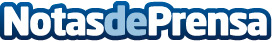 Lodeal Green subraya la importancia de realizar una auditoría energética para un ahorro real de consumo Una auditoría energética es un método mediante el cual se buscan los datos más objetivos y precisos de consumo de un edificio concreto, identificando posibles derroches de energía para acabar planteando estrategias de ahorro a corto y largo plazo, sugieren los profesionales de Lodeal GreenDatos de contacto:Lodeal Green 914 35 77 12Nota de prensa publicada en: https://www.notasdeprensa.es/lodeal-green-subraya-la-importancia-de Categorias: Nacional Ecología Sector Energético http://www.notasdeprensa.es